17 June 2021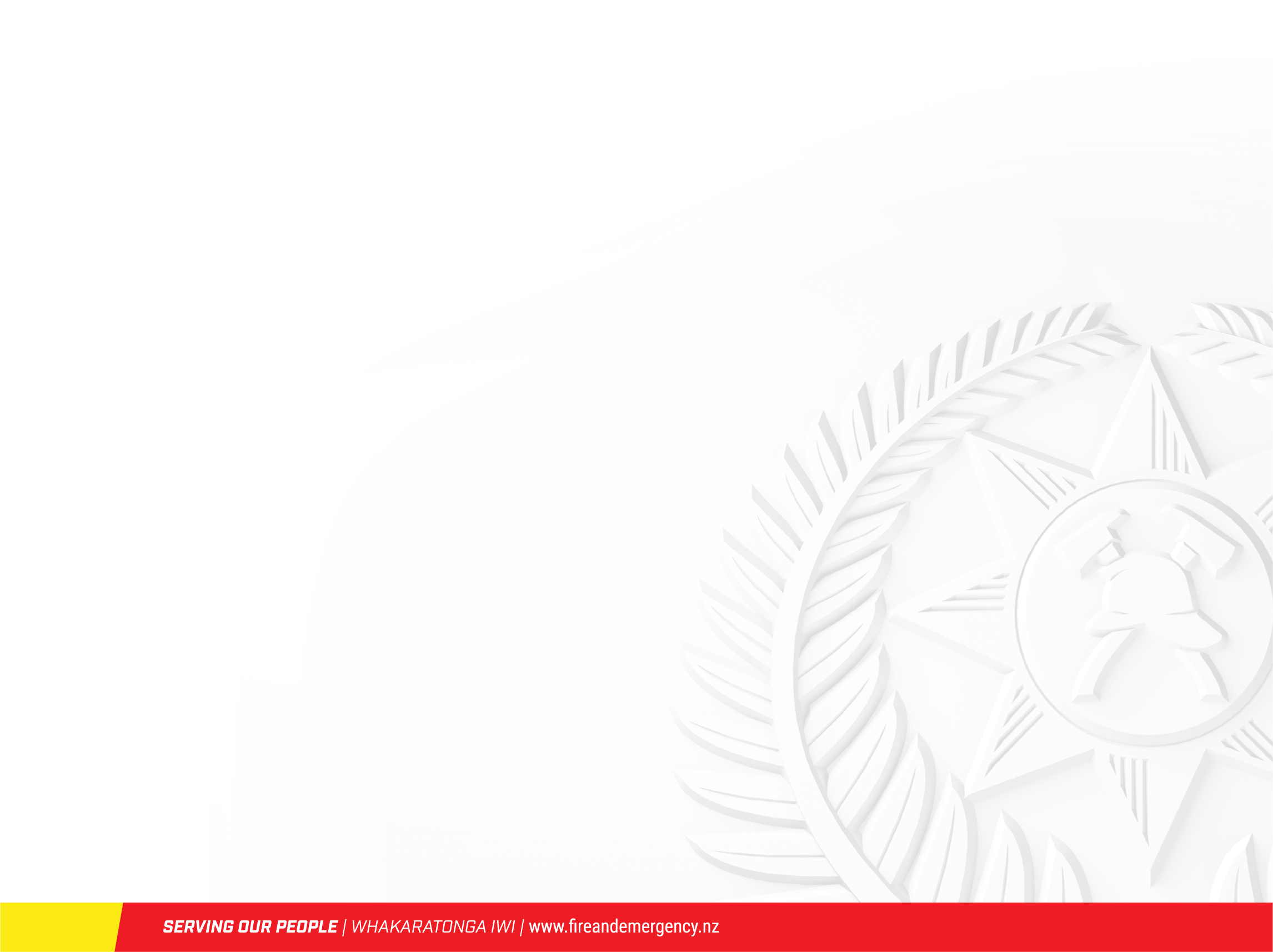 Felix Leefyi-request-15398-47eae6c1@requests.fyi.org.nzDear FelixInformation Request – F3237517 – Catherine Place, Henderson I refer to your official information request dated 9 May 2021 asking for a copy of the incident report for Catherine Place, Henderson.In accordance with the provisions of the Official Information Act 1982, I enclose the information you requested. Some information has been redacted to protect the privacy of individuals identified in the report.Please note the Incident Report provided to you is generated by Fire and Emergency New Zealand’s electronic station management system (SMS Report). In SMS Reports, ‘Notifications’ and ‘Message Log’ fields are reported in real time as fire crews and our communication centres communicate with each other during the incident. They are not the official final records of incidents but word for word transcripts of ‘live’ situations as they occur. They may contain spelling errors or commonly used abbreviations.You have the right to seek an investigation and review by the Ombudsman of this decision.  Information about how to make a complaint is available at www.ombudsman.parliament.nz or freephone 0800 802 602.Yours sincerely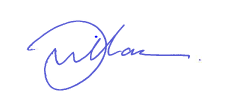 Gary WilliamsonPP Ron DevlinFire Region ManagerEncl.